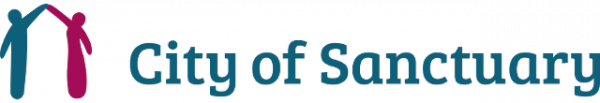 Application for Sanctuary AwardName of organisation:Town/ city in the UK based:Award applied for:Name and position within organisation of lead applicant:Contact details (e mail/ phone):Date of application:Please provide a summary of how your organisation engages with sanctuary seekers:Using the 3 principles of the sanctuary award, please reflect on how you have achieved these principles attaching evidence to support your answer.LearnEmbedSharePlease identify how sanctuary seekers have been involved in helping you achieve these principlesHow does your organisation intend to build on your achievements over the next 3 years in order that your award is renewed?CofS use onlyNames of appraisal team:Sanctuary seekerExpert in the ‘stream’CofS member from local areaDate award achieved:Date renewal due: